P.T.O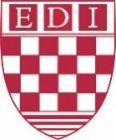 17th Executive Development Program: “Water Crisis: Management and Conservation”29th — 31st October, 201817th Executive Development Program: “Water Crisis: Management and Conservation”29th — 31st October, 201817th Executive Development Program: “Water Crisis: Management and Conservation”29th — 31st October, 201817th Executive Development Program: “Water Crisis: Management and Conservation”29th — 31st October, 201817th Executive Development Program: “Water Crisis: Management and Conservation”29th — 31st October, 2018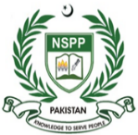 Guest Speakers’ DetailsGuest Speakers’ DetailsGuest Speakers’ DetailsGuest Speakers’ DetailsGuest Speakers’ DetailsGuest Speakers’ DetailsGuest Speakers’ DetailsGuest Speakers’ DetailsGuest Speakers’ DetailsDayDate/Month &Year DayDate/Month &Year DayDate/Month &Year Time(Hours)Lecture /TopicLecture /TopicGuest Speakers’ Contact DetailsGuest Speakers’ Contact DetailsCurrentStatus1.Monday29 October, 2018Monday29 October, 20181100to1245“The Water Crisis Phenomenon in Pakistan – An Overview”“The Water Crisis Phenomenon in Pakistan – An Overview”MR. ZAFAR MAHMOOD,Ex-Chairman WAPDA, H/No.3-A, 12th South Street, DHA Phase-2, Karachi. Cell: 0300-8202878MR. ZAFAR MAHMOOD,Ex-Chairman WAPDA, H/No.3-A, 12th South Street, DHA Phase-2, Karachi. Cell: 0300-8202878Confirmed1330to1530(i).MR. M. H. SIDDIQUI, Consultant, Irrigation Department, Govt. of Punjab,Near Walled City, Old Anarkali,Lahore.  Tel: 042-99212149 (PA-Matloob)Email: chmatloob@yahoo.comMR. M. H. SIDDIQUI, Consultant, Irrigation Department, Govt. of Punjab,Near Walled City, Old Anarkali,Lahore.  Tel: 042-99212149 (PA-Matloob)Email: chmatloob@yahoo.comConfirmed1330to1530“Inter-Provincial Coordination on Water Accord-1991”“Inter-Provincial Coordination on Water Accord-1991”MR. M. H. SIDDIQUI, Consultant, Irrigation Department, Govt. of Punjab,Near Walled City, Old Anarkali,Lahore.  Tel: 042-99212149 (PA-Matloob)Email: chmatloob@yahoo.comMR. M. H. SIDDIQUI, Consultant, Irrigation Department, Govt. of Punjab,Near Walled City, Old Anarkali,Lahore.  Tel: 042-99212149 (PA-Matloob)Email: chmatloob@yahoo.comConfirmed1330to1530(ii).MIRZA ASIF BAIG,Pakistan Commissioner for Indus Water,H/No.16, Block No.1, Sector B-II, Township,  Lahore. Tel: 042-99212788  Cell: 0300-8425870MIRZA ASIF BAIG,Pakistan Commissioner for Indus Water,H/No.16, Block No.1, Sector B-II, Township,  Lahore. Tel: 042-99212788  Cell: 0300-8425870Confirmed1330to1530“Pakistan-India Water Dispute. A Historical Perspective”“Pakistan-India Water Dispute. A Historical Perspective”MIRZA ASIF BAIG,Pakistan Commissioner for Indus Water,H/No.16, Block No.1, Sector B-II, Township,  Lahore. Tel: 042-99212788  Cell: 0300-8425870MIRZA ASIF BAIG,Pakistan Commissioner for Indus Water,H/No.16, Block No.1, Sector B-II, Township,  Lahore. Tel: 042-99212788  Cell: 0300-8425870Confirmed1530to1700“Diversification in Agricultural Preferences to Ensure Water Security”“Diversification in Agricultural Preferences to Ensure Water Security”PROF. DR. IQRAR AHMEDDistinguished National Professor & 
Director CAS-AFS, University of Agriculture, Faisalabad.    0300-8660569PROF. DR. IQRAR AHMEDDistinguished National Professor & 
Director CAS-AFS, University of Agriculture, Faisalabad.    0300-8660569Confirmed1530to1700“Diversification in Agricultural Preferences to Ensure Water Security”“Diversification in Agricultural Preferences to Ensure Water Security”MR. MANZOOR AHMADProfessor, University of Agriculture, Faisalabad.    0300-4590171MR. MANZOOR AHMADProfessor, University of Agriculture, Faisalabad.    0300-4590171Confirmed2.Tuesday30 October, 2018Tuesday30 October, 20180900to1030“Policy Formulation and Implementation for Water Security”“Policy Formulation and Implementation for Water Security”MR. MUHAMMAD MOHSIN KHAN LEGHARI,Minister of Irrigation, Govt. of Punjab,  Irrigation Department, Old Anarkali, Lahore. Tel: 042-99212809-10  Cell: 0300-8454445Fax: 042-99200886MR. MUHAMMAD MOHSIN KHAN LEGHARI,Minister of Irrigation, Govt. of Punjab,  Irrigation Department, Old Anarkali, Lahore. Tel: 042-99212809-10  Cell: 0300-8454445Fax: 042-99200886Confirmed2.0900to1030“Policy Formulation and Implementation for Water Security”“Policy Formulation and Implementation for Water Security”MR. MUHAMMAD MOHSIN KHAN LEGHARI,Minister of Irrigation, Govt. of Punjab,  Irrigation Department, Old Anarkali, Lahore. Tel: 042-99212809-10  Cell: 0300-8454445Fax: 042-99200886MR. MUHAMMAD MOHSIN KHAN LEGHARI,Minister of Irrigation, Govt. of Punjab,  Irrigation Department, Old Anarkali, Lahore. Tel: 042-99212809-10  Cell: 0300-8454445Fax: 042-99200886Confirmed1100to1245“Impact of Climate Change on Water Availability”“Impact of Climate Change on Water Availability”DR.  IMRAN S. AHMED,Professor, NED University of Engineering & Technology, H/No.524/14, Nasirabad, F.B Area, Karachi.  Tel: 021-99261261-8 (Ext. 2611)  Cell: 0321-2221121Email: imranahmed@neduet.edu.pkDR.  IMRAN S. AHMED,Professor, NED University of Engineering & Technology, H/No.524/14, Nasirabad, F.B Area, Karachi.  Tel: 021-99261261-8 (Ext. 2611)  Cell: 0321-2221121Email: imranahmed@neduet.edu.pkConfirmed1330to1530“Case Study of Gilgit Baltistan – The Role of Agha Khan Development Foundation (AKDF)"“Case Study of Gilgit Baltistan – The Role of Agha Khan Development Foundation (AKDF)"MR. FARMANULLAH,Manager Irrigation & Structure, Agha Khan Foundation Pakistan,H/No.157, Street No.20, Sector F-11/2,  Islamabad. Tel: 051-111-253-254 / Cell: 0300-8580781 
Fax: 051-2072552 (O) 0333-9662002 (Farman)MR. FARMANULLAH,Manager Irrigation & Structure, Agha Khan Foundation Pakistan,H/No.157, Street No.20, Sector F-11/2,  Islamabad. Tel: 051-111-253-254 / Cell: 0300-8580781 
Fax: 051-2072552 (O) 0333-9662002 (Farman)ConfirmedDayDate/Month &Year DayDate/Month &Year Time(Hours)Lecture /TopicLecture /TopicGuest Speakers’ Contact DetailsCurrentStatus3.Wednesday31 October, 20180900to1045“Diversification in Agricultural Preferences:“Diversification in Agricultural Preferences:DR. MUHAMMAD ABID BODLA,Member, Infrastructure Development, Planning & Development Department,Government of Punjab, Civil Secretariat,   Lahore.  Tel: 042-99210461  Cell: 0333-4254985Confirmed3.Wednesday31 October, 20180900to1045(i).DR. MUHAMMAD ABID BODLA,Member, Infrastructure Development, Planning & Development Department,Government of Punjab, Civil Secretariat,   Lahore.  Tel: 042-99210461  Cell: 0333-4254985Confirmed3.Wednesday31 October, 20180900to1045“Natural Irrigation  inefficiency”“Natural Irrigation  inefficiency”DR. MUHAMMAD ABID BODLA,Member, Infrastructure Development, Planning & Development Department,Government of Punjab, Civil Secretariat,   Lahore.  Tel: 042-99210461  Cell: 0333-4254985Confirmed3.0900to1045“Natural Irrigation  inefficiency”“Natural Irrigation  inefficiency”DR. MUHAMMAD ABID BODLA,Member, Infrastructure Development, Planning & Development Department,Government of Punjab, Civil Secretariat,   Lahore.  Tel: 042-99210461  Cell: 0333-4254985Confirmed3.0900to1045(ii).DR. MUHAMMAD ABID BODLA,Member, Infrastructure Development, Planning & Development Department,Government of Punjab, Civil Secretariat,   Lahore.  Tel: 042-99210461  Cell: 0333-4254985Confirmed3.0900to1045“On Farm Water Management”“On Farm Water Management”DR. MUHAMMAD ABID BODLA,Member, Infrastructure Development, Planning & Development Department,Government of Punjab, Civil Secretariat,   Lahore.  Tel: 042-99210461  Cell: 0333-4254985Confirmed3.1115 to 1245“Construction of Water Reservoirs – A Visible Solution”“Construction of Water Reservoirs – A Visible Solution”LT. GEN. (R) MUZAMMIL HUSSAIN,Chairman WAPDA,  Water & Power Development Authority (WAPDA),Room No.701/702, WAPDA House (The Mall),  Lahore. Tel: 042-99202211/99202222-3/99200452Fax: 042-99202505 / ISD 051-9217716Confirmed 3.1330 to 1345“Presentation on Water Policy-2018”“Presentation on Water Policy-2018”MR. SHAMAIL AHMAD KHAWAJA,Secretary, Ministry of Water Resources (MoWR), 6-Ataturk Avenue, G-5/1, Islamabad.   Tel: 051-9244603 / 0300-9444895Email: secretary@mowr.gov.pkConfirmed3.1345 to 1430“Water Vision” (Group Presentation)“Water Vision” (Group Presentation)DR. JUNAID AHMAD-Moderator,Chairman, National Management Consultants (Pvt.) Ltd., 1st Floor, PIDC House, M.T Khan Road, Karachi. Tel: 021-35662005/9 Cell: 0300-82270087Confirmed